SWOT Analysis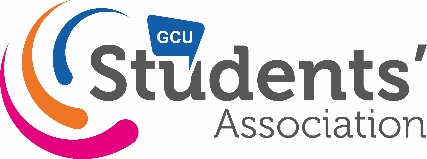 Student Leaders ProgrammeStrategic Thinking WorkshopThink back to the personal goal (your vision) you decided on at the beginning of the workshops.  You are now going to carry out a SWOT Analysis on that vision. S – Strength    W – Weakness       O – Opportunity        T – ThreatBelow fill in each of the boxes noting what your Strength, Weaknesses, Opportunities and Threats are in relation to your personal goal.  StrengthWeaknessOpportunityThreat